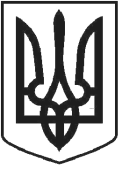 ЧОРТКІВСЬКА    МІСЬКА    РАДАВИКОНАВЧИЙ КОМІТЕТР І Ш Е Н Н Я від 18 березня 2020 року 					                №  62Про створення оперативного штабу щодо організації заходів Запобігання занесенню та поширенню коронавірусної інфекції на території Чортківської міської територіальної громади та Чортківського районуЗ метою попередження розповсюдження захворюваності на гостру респіраторну інфекцію, спричинену коронавірусом COVID-19, відповідно до Указу Президента України від 13 березня 2020 року № 87/2020 «Про рішення Ради національної безпеки і оборони України від 13 березня 2020 року «Про невідкладні заходи щодо забезпечення національної безпеки в умовах спалаху гострої респіраторної хвороби COVID-19, спричиненої коронавірусом SARS-CoV-2», постанови Кабінету Міністрів України від 11 березня 2020 року № 211 «Про запобігання поширенню на території України коронавірусу COVID-19», на виконання Протоколу № 7/6 позачергового спільного засідання комісії з питань техногенно-екологічної безпеки та надзвичайних ситуацій  при Чортківській міській раді та комісії з питань техногенно-екологічної безпеки та надзвичайних ситуацій при Чортківській районній державній адміністрації від 16 березня 2020 року та розпорядження Чортківського міського голови від 16 березня 2020 року № 93-од “Про тимчасове зупинення об’єктів загального  користування розташованих на території Чортківської міської територіальної громади з метою попередження розповсюдження захворюваності на гостру респіраторну інфекцію, спричинену коронавірусом COVID-19” та керуючись ст. 40, 52 Закону України «Про місцеве самоврядування в Україні»,  виконавчий комітет міської радиВИРІШИВ:1.Створити оперативний штаб щодо організації заходів запобігання занесенню та поширенню коронавірусної інфекції на території Чортківської міської територіальної громади та Чортківського району.2.Затвердити склад оперативного штабу щодо організації заходів запобігання занесенню та поширенню коронавірусної інфекції на території Чортківської міської територіальної громади та Чортківського району згідно з додатком 1.3.Затвердити Положення про оперативний штаб щодо організації заходів запобігання занесенню та поширенню коронавірусної інфекції на території Чортківської міської територіальної громади та Чортківського району згідно з додатком 2.4.Контроль за виконанням даного рішення покласти на заступника міського голови з питань діяльності виконавчих органів міської ради Романа Тимофія Міський голова                                                            Володимир ШМАТЬКО